Zajęcia korekcyjno- kompensacyjne- 12.06.20204-5- latki ( grupa Skrzaty)Temat:   Doskonalenie percepcji słuchowej.„Idziemy do zoo”- proponuję posłuchanie piosenkiodsyłam do linku:https://www.youtube.com/watch?v=LUBD1EOM5IsPosłuchaj wiersza i  wykonaj kartę pracy do wiersza.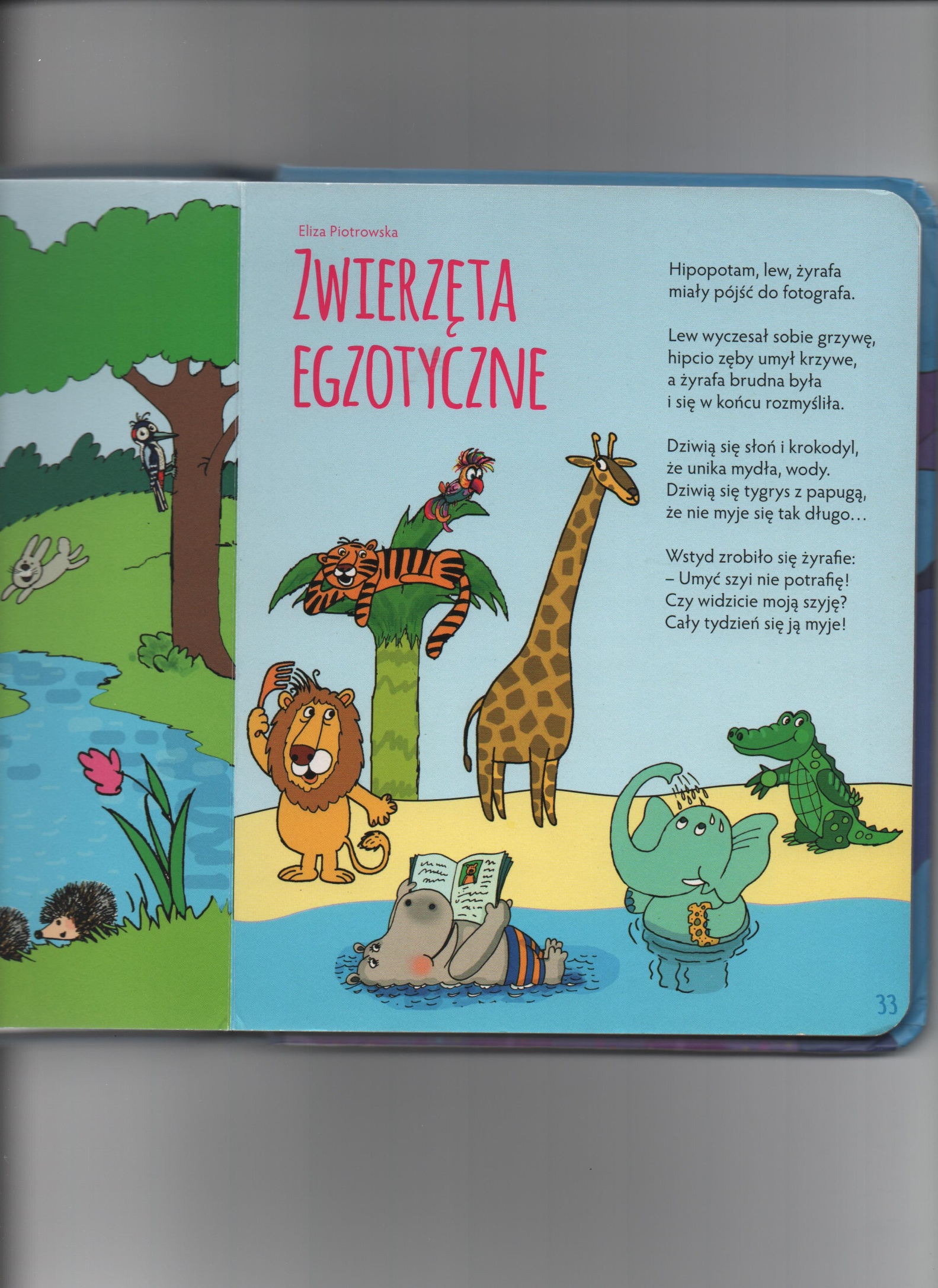 Narysuj tyle kresek ile słyszysz sylab: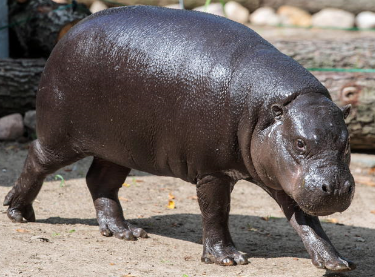 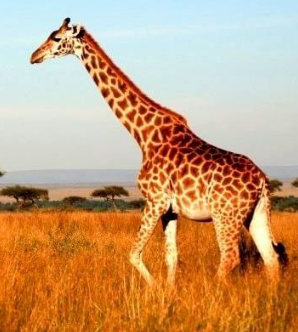 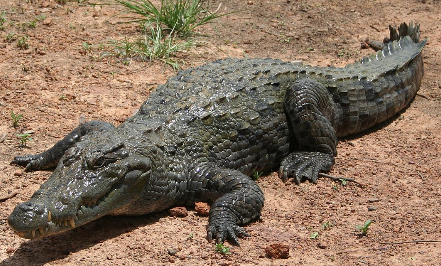 Pokoloruj małpkę z bananem: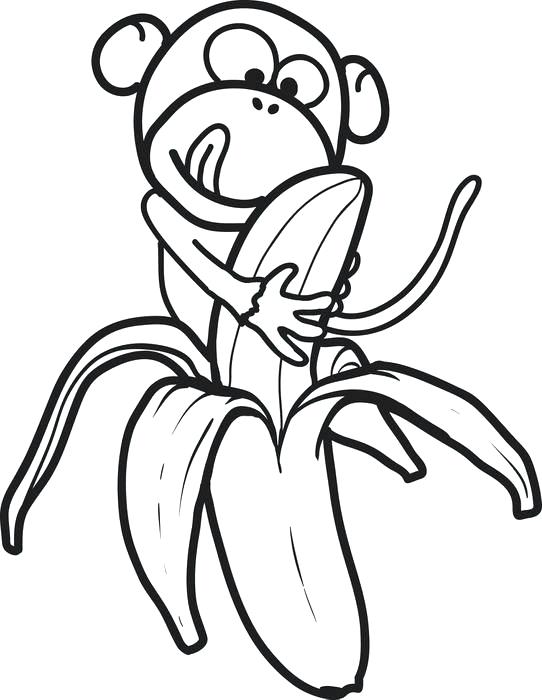 